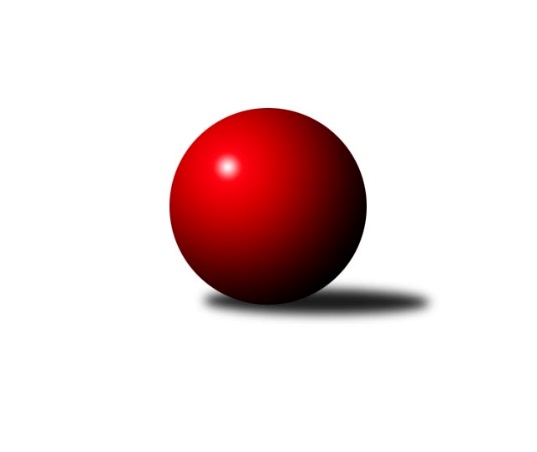 Č.9Ročník 2013/2014	23.11.2013Nejlepšího výkonu v tomto kole: 3228 dosáhlo družstvo: TJ Spartak Přerov ˝B˝3. KLM C  2013/2014Výsledky 9. kolaSouhrnný přehled výsledků:TJ Spartak Přerov ˝B˝	- TJ  Krnov ˝A˝	6:2	3228:3122	14.0:10.0	23.11.SK Camo Slavičín ˝A˝	- SKK Ostrava ˝A˝	7:1	3076:2944	14.0:10.0	23.11.TJ Sokol Bohumín ˝A˝	- HKK Olomouc ˝B˝	6:2	3067:2919	15.5:8.5	23.11.TJ Tatran Litovel ˝A˝	- Sokol Přemyslovice˝A˝	2:6	3077:3148	8.0:16.0	23.11.KK Šumperk˝A˝	- TJ Unie Hlubina ˝A˝	5:3	3209:3101	15.0:9.0	23.11.TJ Sokol Michálkovice ˝A˝	- KK Zábřeh ˝B˝	5:3	3013:2987	12.0:12.0	23.11.Tabulka družstev:	1.	TJ Spartak Přerov ˝B˝	9	6	0	3	45.0 : 27.0 	117.0 : 99.0 	 3036	12	2.	SK Camo Slavičín ˝A˝	9	5	1	3	40.0 : 32.0 	116.5 : 99.5 	 3186	11	3.	KK Šumperk˝A˝	9	5	1	3	40.0 : 32.0 	112.5 : 103.5 	 3084	11	4.	TJ Sokol Bohumín ˝A˝	9	5	1	3	40.0 : 32.0 	112.0 : 104.0 	 3096	11	5.	KK Zábřeh ˝B˝	9	5	1	3	40.0 : 32.0 	108.0 : 108.0 	 3135	11	6.	SKK Ostrava ˝A˝	9	5	1	3	39.0 : 33.0 	119.0 : 97.0 	 3108	11	7.	TJ Unie Hlubina ˝A˝	9	5	0	4	39.0 : 33.0 	105.5 : 110.5 	 3086	10	8.	Sokol Přemyslovice˝A˝	9	4	1	4	33.5 : 38.5 	106.0 : 110.0 	 3092	9	9.	HKK Olomouc ˝B˝	9	4	0	5	32.5 : 39.5 	96.5 : 119.5 	 3109	8	10.	TJ Tatran Litovel ˝A˝	9	3	1	5	34.0 : 38.0 	110.0 : 106.0 	 3069	7	11.	TJ  Krnov ˝A˝	9	2	0	7	29.0 : 43.0 	103.0 : 113.0 	 3131	4	12.	TJ Sokol Michálkovice ˝A˝	9	1	1	7	20.0 : 52.0 	90.0 : 126.0 	 3019	3Podrobné výsledky kola:	 TJ Spartak Přerov ˝B˝	3228	6:2	3122	TJ  Krnov ˝A˝	Petr Vácha	140 	 141 	 143 	139	563 	 3:1 	 519 	 146	128 	 118	127	Bedřich Pluhař	Jiří Divila st. *1	117 	 107 	 133 	135	492 	 1:3 	 504 	 130	123 	 146	105	Martin Koraba	Vojtěch Venclík	127 	 134 	 129 	134	524 	 2:2 	 514 	 132	127 	 131	124	Jaroslav Lakomý	Milan Kanda	138 	 131 	 159 	130	558 	 4:0 	 497 	 122	126 	 127	122	Jaromír Martiník	Jiří Hradílek	145 	 145 	 125 	129	544 	 2:2 	 571 	 132	114 	 155	170	Vlastimil Kotrla	Vladimír Mánek	137 	 147 	 131 	132	547 	 2:2 	 517 	 127	115 	 142	133	Marek Veselýrozhodčí: střídání: *1 od 60. hodu David JanušíkNejlepší výkon utkání: 571 - Vlastimil Kotrla	 SK Camo Slavičín ˝A˝	3076	7:1	2944	SKK Ostrava ˝A˝	Pavel Sláma	137 	 124 	 148 	117	526 	 3:1 	 456 	 114	130 	 117	95	Libor Tkáč	Jiří Zimek	133 	 141 	 136 	112	522 	 2:2 	 510 	 110	125 	 150	125	Radek Foltýn	Karel Ivaniš	124 	 119 	 125 	134	502 	 3:1 	 468 	 98	128 	 116	126	Miroslav Pytel	Jakub Pekárek	124 	 128 	 120 	128	500 	 2:2 	 493 	 135	140 	 113	105	Jiří Trnka	Petr Bařinka	115 	 137 	 107 	115	474 	 1:3 	 536 	 134	119 	 135	148	Petr Holas	Libor Pekárek ml.	121 	 127 	 136 	168	552 	 3:1 	 481 	 123	112 	 124	122	Vladimír Kortarozhodčí: Nejlepší výkon utkání: 552 - Libor Pekárek ml.	 TJ Sokol Bohumín ˝A˝	3067	6:2	2919	HKK Olomouc ˝B˝	Aleš Kohutek	112 	 129 	 120 	127	488 	 2:2 	 502 	 131	121 	 128	122	Jan Tögel	Petr Kuttler	134 	 128 	 135 	132	529 	 4:0 	 438 	 129	107 	 112	90	Alexandr Krajzinger	Vladimír Šipula	123 	 127 	 122 	135	507 	 4:0 	 466 	 121	107 	 119	119	Břetislav Sobota	Fridrich Péli	122 	 121 	 138 	137	518 	 2:2 	 496 	 138	123 	 120	115	Radek Hejtman	Štefan Dendis	131 	 137 	 135 	122	525 	 1.5:2.5 	 519 	 135	141 	 121	122	Matouš Krajzinger	Jozef Kuzma	125 	 122 	 135 	118	500 	 2:2 	 498 	 129	113 	 128	128	Milan Sekaninarozhodčí: Nejlepší výkon utkání: 529 - Petr Kuttler	 TJ Tatran Litovel ˝A˝	3077	2:6	3148	Sokol Přemyslovice˝A˝	Miroslav Talášek	131 	 137 	 121 	124	513 	 0.5:3.5 	 543 	 131	138 	 137	137	Milan Zezulka	David Čulík	123 	 127 	 127 	131	508 	 2:2 	 510 	 132	113 	 126	139	Eduard Tomek	Jiří Fiala	145 	 125 	 128 	137	535 	 2.5:1.5 	 487 	 117	125 	 131	114	Miroslav Ondrouch	Kamil Axman	130 	 115 	 125 	122	492 	 0:4 	 531 	 139	128 	 141	123	Vojtěch Jurníček	František Baleka	142 	 139 	 143 	106	530 	 3:1 	 538 	 131	136 	 135	136	Jiří Zezulka st.	Jiří Čamek	118 	 127 	 123 	131	499 	 0:4 	 539 	 130	134 	 129	146	Radek Grulichrozhodčí: Nejlepší výkon utkání: 543 - Milan Zezulka	 KK Šumperk˝A˝	3209	5:3	3101	TJ Unie Hlubina ˝A˝	Miroslav Smrčka	130 	 132 	 158 	144	564 	 3:1 	 485 	 139	121 	 109	116	Jaroslav Klekner	Pavel Heinisch	120 	 139 	 134 	120	513 	 1:3 	 521 	 134	113 	 137	137	Vladimír Konečný	Jaromír Rabenseifner	98 	 134 	 134 	137	503 	 2:2 	 541 	 145	123 	 144	129	Michal Zatyko	Jan Semrád	138 	 122 	 134 	123	517 	 2:2 	 524 	 131	139 	 123	131	Michal Hejtmánek	Jaroslav Sedlář	144 	 142 	 140 	135	561 	 4:0 	 496 	 126	126 	 131	113	Petr Chodura	Jaroslav Vymazal	125 	 127 	 155 	144	551 	 3:1 	 534 	 164	118 	 122	130	František Olivarozhodčí: Nejlepší výkon utkání: 564 - Miroslav Smrčka	 TJ Sokol Michálkovice ˝A˝	3013	5:3	2987	KK Zábřeh ˝B˝	Petr Jurášek	110 	 127 	 129 	112	478 	 3:1 	 490 	 107	118 	 121	144	Michal Albrecht	Petr Řepecký	144 	 130 	 130 	134	538 	 4:0 	 483 	 111	129 	 127	116	Tomáš Dražil	Josef Jurášek	136 	 132 	 115 	123	506 	 2:2 	 498 	 119	125 	 124	130	Václav Švub	Václav Hrejzek	129 	 122 	 120 	135	506 	 1:3 	 508 	 130	137 	 122	119	Josef Karafiát	Tomáš Rechtoris	127 	 123 	 151 	116	517 	 1:3 	 526 	 138	127 	 124	137	Milan Šula	Michal Zych	115 	 109 	 133 	111	468 	 1:3 	 482 	 104	111 	 146	121	Václav Ondruchrozhodčí: Nejlepší výkon utkání: 538 - Petr ŘepeckýPořadí jednotlivců:	jméno hráče	družstvo	celkem	plné	dorážka	chyby	poměr kuž.	Maximum	1.	Karel Ivaniš 	SK Camo Slavičín ˝A˝	554.00	371.1	183.0	4.3	4/5	(580)	2.	Michal Hejtmánek 	TJ Unie Hlubina ˝A˝	545.45	360.2	185.3	2.8	5/5	(574)	3.	Vlastimil Kotrla 	TJ  Krnov ˝A˝	541.65	361.1	180.6	4.9	5/5	(573)	4.	Pavel Gerlich 	SKK Ostrava ˝A˝	541.45	363.9	177.6	4.2	4/5	(555)	5.	Josef Karafiát 	KK Zábřeh ˝B˝	539.63	363.3	176.3	5.8	4/5	(567)	6.	Milan Kanda 	TJ Spartak Přerov ˝B˝	538.56	347.3	191.3	2.7	6/6	(598)	7.	Milan Šula 	KK Zábřeh ˝B˝	538.55	365.3	173.3	5.5	5/5	(563)	8.	Marek Veselý 	TJ  Krnov ˝A˝	538.06	355.7	182.4	3.0	4/5	(585)	9.	Milan Sekanina 	HKK Olomouc ˝B˝	536.56	353.2	183.3	3.2	5/5	(560)	10.	Pavel Sláma 	SK Camo Slavičín ˝A˝	536.15	356.6	179.6	4.2	5/5	(566)	11.	Jaroslav Sedlář 	KK Šumperk˝A˝	534.88	360.1	174.8	5.3	6/6	(563)	12.	Michal Albrecht 	KK Zábřeh ˝B˝	534.84	359.7	175.1	5.1	5/5	(577)	13.	Petr Holas 	SKK Ostrava ˝A˝	534.40	353.3	181.1	5.9	5/5	(551)	14.	Eduard Tomek 	Sokol Přemyslovice˝A˝	533.83	348.0	185.9	3.9	4/4	(567)	15.	Libor Pekárek ml. 	SK Camo Slavičín ˝A˝	532.80	347.8	185.0	3.2	5/5	(554)	16.	Kamil Axman 	TJ Tatran Litovel ˝A˝	532.69	353.6	179.1	4.3	4/5	(570)	17.	Jiří Zimek 	SK Camo Slavičín ˝A˝	532.12	364.4	167.7	6.6	5/5	(554)	18.	Jiří Trnka 	SKK Ostrava ˝A˝	531.65	350.1	181.6	2.3	5/5	(573)	19.	Jiří Zezulka st. 	Sokol Přemyslovice˝A˝	531.04	355.4	175.6	4.8	4/4	(592)	20.	Jaromír Rabenseifner 	KK Šumperk˝A˝	527.70	356.4	171.4	5.4	5/6	(550)	21.	Miroslav Smrčka 	KK Šumperk˝A˝	527.42	353.2	174.2	3.6	6/6	(579)	22.	Bedřich Pluhař 	TJ  Krnov ˝A˝	527.20	353.1	174.1	5.5	5/5	(582)	23.	Štefan Dendis 	TJ Sokol Bohumín ˝A˝	524.93	358.5	166.5	6.7	5/5	(564)	24.	Vojtěch Venclík 	TJ Spartak Přerov ˝B˝	524.10	351.1	173.0	4.5	5/6	(563)	25.	Fridrich Péli 	TJ Sokol Bohumín ˝A˝	521.72	346.3	175.4	4.3	5/5	(544)	26.	Radek Foltýn 	SKK Ostrava ˝A˝	520.84	352.8	168.0	7.4	5/5	(560)	27.	Petr Kuttler 	TJ Sokol Bohumín ˝A˝	520.28	351.6	168.7	6.9	5/5	(549)	28.	Vladimír Mánek 	TJ Spartak Přerov ˝B˝	519.87	345.3	174.6	5.9	5/6	(557)	29.	Jaroslav Vymazal 	KK Šumperk˝A˝	519.83	344.8	175.1	3.9	4/6	(572)	30.	Jiří Divila st. 	TJ Spartak Přerov ˝B˝	519.38	359.5	159.9	6.8	4/6	(542)	31.	Jakub Mokoš 	TJ Tatran Litovel ˝A˝	518.50	351.0	167.5	5.2	5/5	(549)	32.	Václav Švub 	KK Zábřeh ˝B˝	518.04	357.6	160.5	6.1	5/5	(545)	33.	Jiří Čamek 	TJ Tatran Litovel ˝A˝	517.27	355.7	161.5	4.8	5/5	(545)	34.	Petr Vácha 	TJ Spartak Přerov ˝B˝	517.00	345.6	171.4	5.4	5/6	(563)	35.	František Oliva 	TJ Unie Hlubina ˝A˝	516.92	342.6	174.3	4.2	5/5	(561)	36.	David Janušík 	TJ Spartak Přerov ˝B˝	515.40	354.4	161.0	6.4	5/6	(541)	37.	Radek Grulich 	Sokol Přemyslovice˝A˝	515.17	349.1	166.1	5.0	4/4	(541)	38.	Petr Bařinka 	SK Camo Slavičín ˝A˝	514.70	351.1	163.7	6.3	4/5	(576)	39.	Jaromír Martiník 	TJ  Krnov ˝A˝	514.30	348.6	165.8	6.5	5/5	(546)	40.	Michal Zych 	TJ Sokol Michálkovice ˝A˝	513.95	349.8	164.2	4.8	4/5	(538)	41.	Břetislav Sobota 	HKK Olomouc ˝B˝	513.80	342.8	171.0	4.2	5/5	(590)	42.	Martin Mikulič 	KK Šumperk˝A˝	513.80	348.8	165.0	7.0	5/6	(554)	43.	Michal Zatyko 	TJ Unie Hlubina ˝A˝	513.10	358.7	154.5	8.5	5/5	(541)	44.	Vladimír Konečný 	TJ Unie Hlubina ˝A˝	512.88	350.2	162.7	5.1	4/5	(567)	45.	Petr Řepecký 	TJ Sokol Michálkovice ˝A˝	512.40	350.6	161.8	5.0	5/5	(538)	46.	Vojtěch Jurníček 	Sokol Přemyslovice˝A˝	512.27	354.1	158.1	9.6	3/4	(531)	47.	Martin Koraba 	TJ  Krnov ˝A˝	512.00	346.7	165.4	5.5	5/5	(540)	48.	Tomáš Rechtoris 	TJ Sokol Michálkovice ˝A˝	511.73	358.7	153.1	7.9	5/5	(530)	49.	Matouš Krajzinger 	HKK Olomouc ˝B˝	510.36	344.7	165.7	7.0	5/5	(549)	50.	Václav Ondruch 	KK Zábřeh ˝B˝	510.00	349.6	160.4	5.4	5/5	(550)	51.	Jaroslav Lakomý 	TJ  Krnov ˝A˝	509.60	347.6	162.0	9.0	5/5	(527)	52.	Zdeněk Peč 	Sokol Přemyslovice˝A˝	509.56	354.6	155.0	9.6	4/4	(565)	53.	Václav Hrejzek 	TJ Sokol Michálkovice ˝A˝	509.52	351.2	158.3	7.0	5/5	(541)	54.	Jozef Kuzma 	TJ Sokol Bohumín ˝A˝	508.35	347.6	160.8	6.7	5/5	(536)	55.	Vladimír Korta 	SKK Ostrava ˝A˝	506.68	349.2	157.4	5.9	5/5	(528)	56.	Milan Zezulka 	Sokol Přemyslovice˝A˝	506.60	342.5	164.1	7.2	4/4	(558)	57.	Jiří Fiala 	TJ Tatran Litovel ˝A˝	505.40	345.5	160.0	8.2	5/5	(542)	58.	David Čulík 	TJ Tatran Litovel ˝A˝	503.85	348.6	155.3	7.8	5/5	(553)	59.	Petr Chodura 	TJ Unie Hlubina ˝A˝	503.84	343.3	160.6	6.3	5/5	(539)	60.	Alexandr Krajzinger 	HKK Olomouc ˝B˝	503.60	354.2	149.4	9.4	5/5	(532)	61.	Tomáš Dražil 	KK Zábřeh ˝B˝	503.25	353.0	150.3	8.1	4/5	(528)	62.	Pavel Heinisch 	KK Šumperk˝A˝	501.75	349.2	152.5	7.5	6/6	(539)	63.	Petr Brablec 	TJ Unie Hlubina ˝A˝	498.38	349.0	149.4	7.3	4/5	(520)	64.	Josef Jurášek 	TJ Sokol Michálkovice ˝A˝	485.80	344.2	141.6	10.0	5/5	(524)		Bronislav Fojtík 	SK Camo Slavičín ˝A˝	570.00	385.0	185.0	4.0	1/5	(570)		Leopold Jašek 	HKK Olomouc ˝B˝	557.50	376.5	181.0	4.0	2/5	(567)		Kamil Bartoš 	HKK Olomouc ˝B˝	555.75	360.9	194.9	3.0	2/5	(572)		Josef Šrámek 	HKK Olomouc ˝B˝	549.00	363.0	186.0	2.0	1/5	(549)		Jakub Pekárek 	SK Camo Slavičín ˝A˝	541.07	369.6	171.5	3.7	3/5	(557)		Stanislav Beňa  st.	TJ Spartak Přerov ˝B˝	540.00	362.0	178.0	6.0	1/6	(540)		Vladimír Šipula 	TJ Sokol Bohumín ˝A˝	536.42	353.8	182.6	4.6	3/5	(552)		Petr Vaněk 	TJ  Krnov ˝A˝	535.00	355.0	180.0	4.0	1/5	(535)		Aleš Kohutek 	TJ Sokol Bohumín ˝A˝	534.00	356.5	177.5	4.0	2/5	(562)		Josef Linhart 	TJ Sokol Michálkovice ˝A˝	528.56	368.2	160.3	4.1	3/5	(542)		Marian Hošek 	HKK Olomouc ˝B˝	524.88	356.6	168.3	4.6	2/5	(582)		Jan Sedláček 	Sokol Přemyslovice˝A˝	524.00	350.0	174.0	2.0	1/4	(524)		Stanislav Brosinger 	TJ Tatran Litovel ˝A˝	519.00	333.0	186.0	13.0	1/5	(519)		Jiří Hradílek 	TJ Spartak Přerov ˝B˝	517.33	353.0	164.3	8.3	3/6	(544)		Jiří Srovnal 	KK Zábřeh ˝B˝	515.67	343.7	172.0	8.0	1/5	(545)		Jan Körner 	KK Zábřeh ˝B˝	514.50	356.0	158.5	6.0	2/5	(520)		Luboš Blinka 	TJ Tatran Litovel ˝A˝	514.00	356.0	158.0	6.0	1/5	(514)		Jiří Divila ml. 	TJ Spartak Přerov ˝B˝	512.83	349.2	163.7	7.0	2/6	(554)		Pavel Močár 	Sokol Přemyslovice˝A˝	510.00	338.0	172.0	4.5	1/4	(510)		Pavel Niesyt 	TJ Sokol Bohumín ˝A˝	509.83	356.6	153.3	6.0	3/5	(554)		Radek Malíšek 	HKK Olomouc ˝B˝	509.50	354.0	155.5	7.0	2/5	(532)		Petr Axman 	TJ Tatran Litovel ˝A˝	508.67	347.8	160.8	4.5	2/5	(541)		Radek Hejtman 	HKK Olomouc ˝B˝	508.00	351.0	157.0	7.5	2/5	(520)		Jiří Kropáč 	HKK Olomouc ˝B˝	508.00	352.0	156.0	4.5	2/5	(519)		Miroslav Talášek 	TJ Tatran Litovel ˝A˝	505.83	347.2	158.7	5.5	3/5	(538)		Martin Weiss 	TJ  Krnov ˝A˝	503.89	350.3	153.6	9.3	3/5	(555)		Jan Tögel 	HKK Olomouc ˝B˝	502.00	341.0	161.0	5.0	1/5	(502)		Jaroslav Klekner 	TJ Unie Hlubina ˝A˝	501.00	343.3	157.7	5.5	3/5	(533)		Jan Semrád 	KK Šumperk˝A˝	498.67	345.3	153.3	8.0	3/6	(517)		Petr Trefil 	SK Camo Slavičín ˝A˝	496.00	352.0	144.0	13.0	1/5	(496)		Antonín Guman 	KK Zábřeh ˝B˝	491.00	344.0	147.0	9.0	1/5	(491)		Gustav Vojtek 	KK Šumperk˝A˝	488.00	347.0	141.0	11.0	1/6	(488)		František Baleka 	TJ Tatran Litovel ˝A˝	487.50	333.5	154.0	12.0	2/5	(530)		Jiří Řepecký 	TJ Sokol Michálkovice ˝A˝	487.00	321.0	166.0	5.0	2/5	(494)		Miroslav Ondrouch 	Sokol Přemyslovice˝A˝	487.00	331.0	156.0	7.0	1/4	(487)		Petr Jindra 	TJ Tatran Litovel ˝A˝	484.00	314.0	170.0	11.0	1/5	(484)		Miroslav Pytel 	SKK Ostrava ˝A˝	483.56	341.8	141.8	12.6	3/5	(526)		Libor Tkáč 	SKK Ostrava ˝A˝	483.33	331.4	151.9	9.6	3/5	(511)		Jiří Karafiát 	KK Zábřeh ˝B˝	481.00	338.0	143.0	12.0	1/5	(481)		Dušan Říha 	HKK Olomouc ˝B˝	468.00	328.0	140.0	9.0	1/5	(468)		Petr Jurášek 	TJ Sokol Michálkovice ˝A˝	462.17	324.5	137.7	12.0	2/5	(478)		Jiří Jedlička 	TJ  Krnov ˝A˝	458.00	320.0	138.0	16.0	1/5	(458)		Milan Dvorský 	Sokol Přemyslovice˝A˝	458.00	322.0	136.0	13.0	1/4	(458)Sportovně technické informace:Starty náhradníků:registrační číslo	jméno a příjmení 	datum startu 	družstvo	číslo startu
Hráči dopsaní na soupisku:registrační číslo	jméno a příjmení 	datum startu 	družstvo	Program dalšího kola:10. kolo30.11.2013	so	9:00	HKK Olomouc ˝B˝ - TJ Sokol Michálkovice ˝A˝	30.11.2013	so	10:00	SKK Ostrava ˝A˝ - TJ  Krnov ˝A˝	30.11.2013	so	10:00	SK Camo Slavičín ˝A˝ - TJ Sokol Bohumín ˝A˝	30.11.2013	so	14:30	Sokol Přemyslovice˝A˝ - KK Šumperk˝A˝	30.11.2013	so	15:00	TJ Unie Hlubina ˝A˝ - TJ Spartak Přerov ˝B˝	30.11.2013	so	15:30	KK Zábřeh ˝B˝ - TJ Tatran Litovel ˝A˝	Nejlepší šestka kola - absolutněNejlepší šestka kola - absolutněNejlepší šestka kola - absolutněNejlepší šestka kola - absolutněNejlepší šestka kola - dle průměru kuželenNejlepší šestka kola - dle průměru kuželenNejlepší šestka kola - dle průměru kuželenNejlepší šestka kola - dle průměru kuželenNejlepší šestka kola - dle průměru kuželenPočetJménoNázev týmuVýkonPočetJménoNázev týmuPrůměr (%)Výkon4xVlastimil KotrlaKrnov A5713xMiroslav SmrčkaŠumperk˝A˝107.665643xMiroslav SmrčkaŠumperk˝A˝5641xLibor Pekárek ml.Slavičín A107.445522xPetr VáchaSp.Přerov B5632xJaroslav SedlářŠumperk˝A˝107.095612xJaroslav SedlářŠumperk˝A˝5613xVlastimil KotrlaKrnov A106.95713xMilan KandaSp.Přerov B5581xPetr ŘepeckýMichálkovice A106.115381xLibor Pekárek ml.Slavičín A5521xPetr VáchaSp.Přerov B105.4563